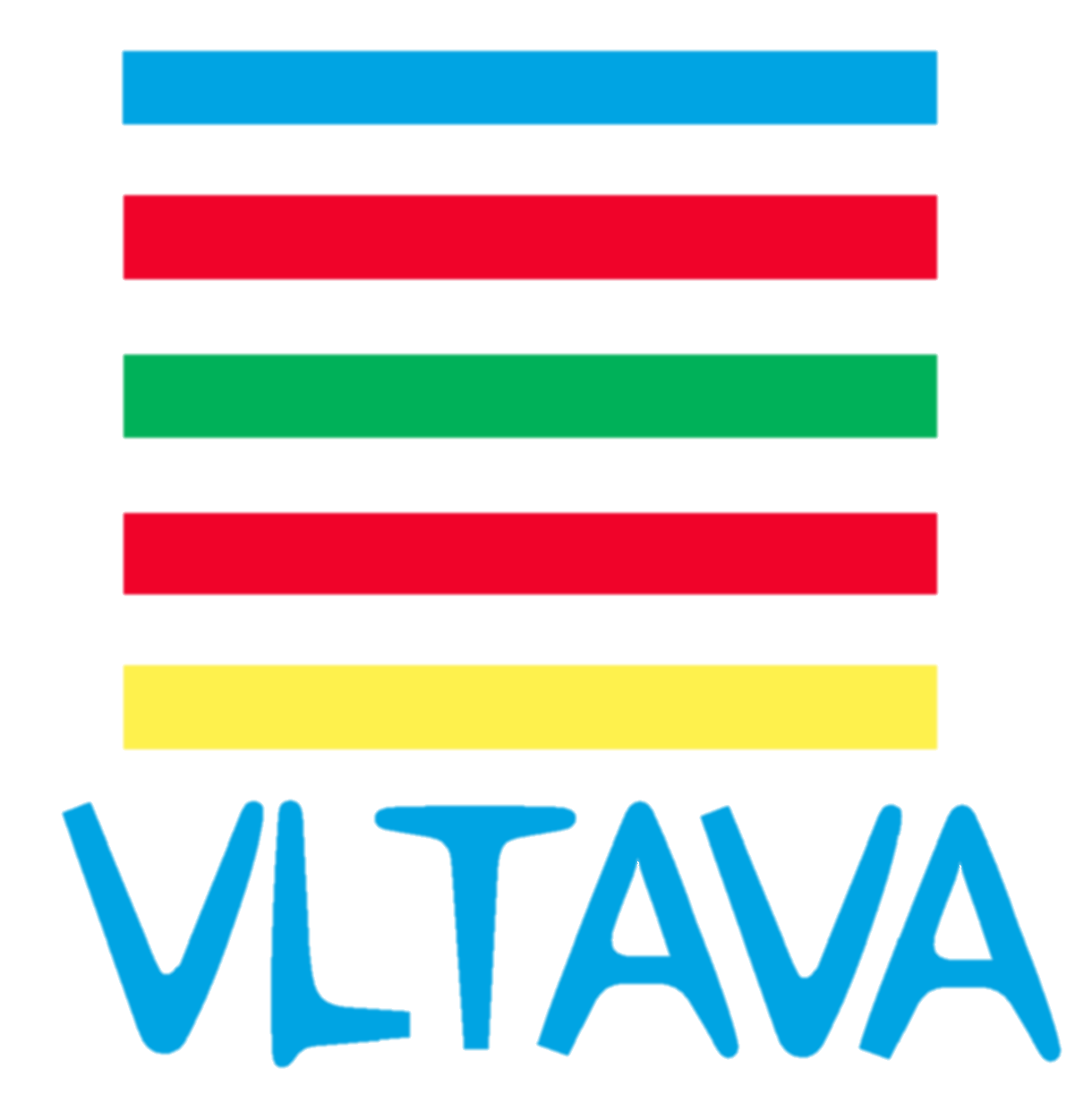 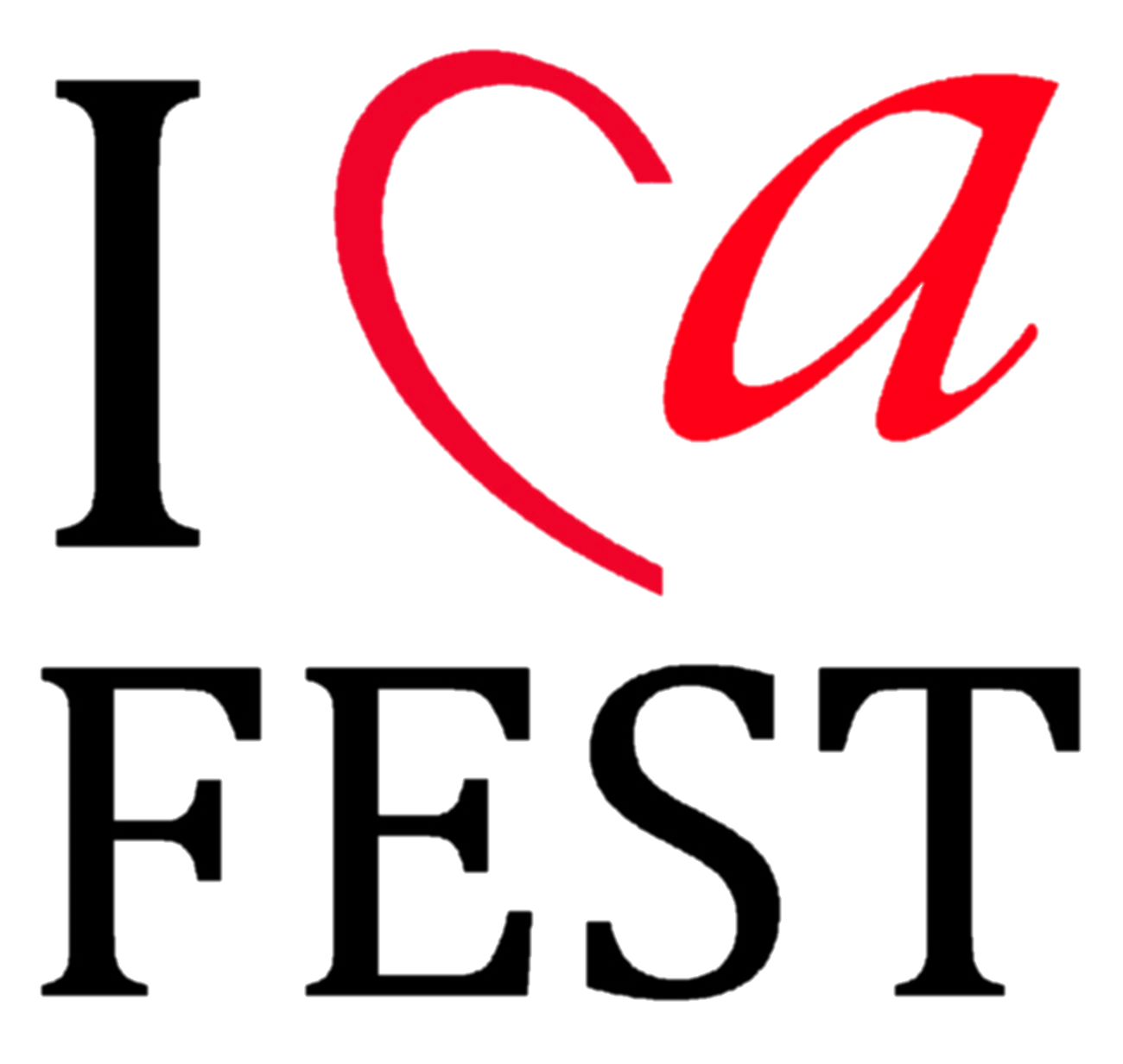 Application Form 管乐比赛报名表请到www.icafest.com下载或者联系工作人员获取电子版报名表。Basic Info 基本信息Basic Info 基本信息Basic Info 基本信息Basic Info 基本信息Basic Info 基本信息Basic Info 基本信息Basic Info 基本信息Basic Info 基本信息Basic Info 基本信息Basic Info 基本信息Name of the group团队名称Name of the group团队名称Name of the group团队名称Performing Numbers of the groups 团队参加演出的人数Performing Numbers of the groups 团队参加演出的人数Performing Numbers of the groups 团队参加演出的人数Performing Numbers of the groups 团队参加演出的人数Performing Numbers of the groups 团队参加演出的人数Performing Numbers of the groups 团队参加演出的人数Performing Numbers of the groups 团队参加演出的人数Total numbers of the group团队人数Total numbers of the group团队人数Total numbers of the group团队人数Total numbers of the group团队人数Total numbers of the group团队人数Total numbers of the group团队人数Total numbers of the group团队人数Age range of the performing member except conductor参加演出的年龄段区间（不包括指挥）Age range of the performing member except conductor参加演出的年龄段区间（不包括指挥）Age range of the performing member except conductor参加演出的年龄段区间（不包括指挥）Age range of the performing member except conductor参加演出的年龄段区间（不包括指挥）Age range of the performing member except conductor参加演出的年龄段区间（不包括指挥）Age range of the performing member except conductor参加演出的年龄段区间（不包括指挥）Age range of the performing member except conductor参加演出的年龄段区间（不包括指挥）City original of the group来自哪个城市City original of the group来自哪个城市City original of the group来自哪个城市City original of the group来自哪个城市City original of the group来自哪个城市Country original of the group来自哪个国家Country original of the group来自哪个国家Country original of the group来自哪个国家Country original of the group来自哪个国家Country original of the group来自哪个国家Country original of the group来自哪个国家Performance category参加项目Performance category参加项目Performance category参加项目Brass管乐Brass管乐Brass管乐Other其他Category 参加组别Category 参加组别Category 参加组别Category 参加组别Category 参加组别Category 参加组别Category 参加组别Category 参加组别Category 参加组别Category 参加组别Children up to 15 years old/15岁以下儿童管乐团Children up to 15 years old/15岁以下儿童管乐团Children up to 15 years old/15岁以下儿童管乐团Children up to 15 years old/15岁以下儿童管乐团Children up to 15 years old/15岁以下儿童管乐团Children up to 15 years old/15岁以下儿童管乐团Children up to 15 years old/15岁以下儿童管乐团Youth up to 22 years old／22岁以下青少年管乐团Youth up to 22 years old／22岁以下青少年管乐团Youth up to 22 years old／22岁以下青少年管乐团Youth up to 22 years old／22岁以下青少年管乐团Youth up to 22 years old／22岁以下青少年管乐团Youth up to 22 years old／22岁以下青少年管乐团Youth up to 22 years old／22岁以下青少年管乐团Open Age Category／开放年龄爱好者管乐团Open Age Category／开放年龄爱好者管乐团Open Age Category／开放年龄爱好者管乐团Open Age Category／开放年龄爱好者管乐团Open Age Category／开放年龄爱好者管乐团Open Age Category／开放年龄爱好者管乐团Open Age Category／开放年龄爱好者管乐团Free style music group／其他形式乐队或乐团Free style music group／其他形式乐队或乐团Free style music group／其他形式乐队或乐团Free style music group／其他形式乐队或乐团Free style music group／其他形式乐队或乐团Free style music group／其他形式乐队或乐团Free style music group／其他形式乐队或乐团Equipment Support 基本配备（更多详见乐器单）Equipment Support 基本配备（更多详见乐器单）Equipment Support 基本配备（更多详见乐器单）Equipment Support 基本配备（更多详见乐器单）Equipment Support 基本配备（更多详见乐器单）Equipment Support 基本配备（更多详见乐器单）Equipment Support 基本配备（更多详见乐器单）Equipment Support 基本配备（更多详见乐器单）Equipment Support 基本配备（更多详见乐器单）Equipment Support 基本配备（更多详见乐器单）Number of Chairs需要座椅数量Number of Music Stand谱架数量Number of Music Stand谱架数量Number of Music Stand谱架数量Number of Music Stand谱架数量Number of Music Stand谱架数量Other demands其他（请参照乐器单）Other demands其他（请参照乐器单）Contact 联系Contact 联系Contact Person of the group团队联系人Contact Email联系邮箱Contact Address 联系地址Contact Number联系号码Attaching Document 附件材料Till 15.11.2015 send the application form please, and Till 30.12.2015, send the following documents please:Attaching Document 附件材料Till 15.11.2015 send the application form please, and Till 30.12.2015, send the following documents please:Program list with Author of Music and time duration 演出节目单，请注明作者和节目时长1 copy of notation 1份乐谱（扫描件）3) Brief Introduction of your group 团队简介（300字以内）4) 1-2 Photo, within 2 years new 2年内的团队照片1－2张（jpg格式）Program list with Author of Music and time duration 演出节目单，请注明作者和节目时长1 copy of notation 1份乐谱（扫描件）3) Brief Introduction of your group 团队简介（300字以内）4) 1-2 Photo, within 2 years new 2年内的团队照片1－2张（jpg格式）Organizer Contact组委会报名联系人：张姝、杨敏、Katerina MarkelovaEmail邮箱：icafest@gmail.comPhone Number电话：0086 134 8878 0986、0086 136 0308 0746、00420724234172Organizer Contact组委会报名联系人：张姝、杨敏、Katerina MarkelovaEmail邮箱：icafest@gmail.comPhone Number电话：0086 134 8878 0986、0086 136 0308 0746、00420724234172